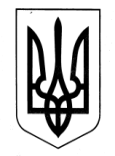 ХАРКІВСЬКА ОБЛАСНА ДЕРЖАВНА АДМІНІСТРАЦІЯДЕПАРТАМЕНТ НАУКИ І ОСВІТИ Н А К А ЗПро участь учнів Харківського республіканського ліцею-інтернату спортивного профілю у чемпіонаті України з легкої атлетики серед юнаків 2006-2007 р.нВідповідно до Положення про Департамент науки і освіти Харківської обласної державної адміністрації, затвердженого розпорядженням голови Харківської обласної державної адміністрації від 18.05.2020 № 269, враховуючи Єдиний календарний план фізкультурно-оздоровчих та спортивних заходів України на 2021 рік, затверджений наказом Міністерства молоді та спорту України від 28.12.2020 № 2821 (зі змінами) та Уточнений план-кошторис спортивно-масових заходів на 2021 рік Харківського республіканського ліцею-інтернату спортивного профілю, затверджений директором Департаменту науки і освіти Харківської обласної державної адміністрації від 17.05.2021р., керуючись статтею 6 Закону України «Про місцеві державні адміністрації»НАКАЗУЮ:1. Рекомендувати директору Харківського республіканського ліцею-інтернату спортивного профілю:1.1. Забезпечити участь учнів відділення легкої атлетики у чемпіонаті  України з легкої атлетики серед юнаків 2006-2007 р.н, що  відбудеться  з           01 червня по 06 червня 2021 року в м. Івано-Франківськ.1.2. Відрядити до м. Івано-Франківськ з 01 червня по 06 червня 2021 року вчителя з легкої атлетики Харківського республіканського ліцею-інтернату спортивного профілю для супроводження учнів відділення легкої атлетики.2. Витрати по відрядженню учнів та супроводжуючої особи, зазначених в пункті 1 цього наказу, здійснити відповідно до кошторису витрат, затвердженого у встановленому порядку. Директор Департаменту						Анжеліка КРУТОВА28.05.2021Харків№ 76